ПРОЕКТ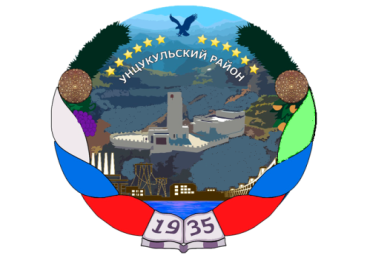 РЕСПУБЛИКА ДАГЕСТАНАДМИНИСТРАЦИЯ  МУНИЦИПАЛЬНОГО ОБРАЗОВАНИЯ«УНЦУКУЛЬСКИЙ РАЙОН»Индекс 368950  РД, Унцукульский район, пос. Шамилькала, ул.М.Дахадаева,3  тел.55-64-85,e-mail:mo_uncuk_raion@mail.ruП О С Т А Н О В Л Е Н И Еот « 17»  июля 2023г.  № 114Об утверждении Методики прогнозирования поступлений доходов  в бюджет МО «Унцукульский район»В соответствии с пунктом 1 статьи 160.1 Бюджетного кодекса Российской Федерации, постановлением Правительства Российской Федерации от 23 июня 2016 года № 574 «Об общих требованиях к методике прогнозирования поступлений доходов в бюджеты бюджетной системы Российской Федерации» Администрация МО «Унцукульский район» постановляет:1. Утвердить прилагаемую Методику прогнозирования поступлений доходов в бюджет МО «Унцукульский район».2. МБУ «Единая информационная служба» опубликовать настоящее постановление в районной газете «Садовод» и разместить на официальном сайте администрации муниципального образования «Унцукульский район» в сети «Интернет». 3. Настоящее постановление вступает в силу со дня его официального опубликования.4. Контроль исполнения настоящего постановления возложить на начальника отдела экономики, инвестиций и развития малого предпринимательства  администрации МО «Унцукульский район» Адуева Муслима Магомедовича.Глава МО«Унцукульский район»      	                          И. М. НурмагомедовПриложениеУтвержденпостановлением администрацииМО «Унцукульский район»от ________2023 г. №____Методикапрогнозирования поступлений доходов в бюджет МО «Унцукульский район» 1. Общие положения1.1. Настоящая Методика прогнозирования поступлений доходов в бюджет МО «Унцукульский район» определяет основные принципы прогнозирования доходов, главным администратором которых является администрация МО «Унцукульский район»1.2. Методика прогнозирования разрабатывается на основе единых подходов к прогнозированию поступлений доходов в текущем финансовом году, очередном финансовом году и плановом периоде. Для текущего финансового года методика прогнозирования предусматривает в том числе использование данных о фактических поступлениях доходов за истекшие месяцы этого года с описанием алгоритма их использования (в том числе увеличение или уменьшение прогноза доходов на сумму корректировки, рассчитываемой с учетом данных о фактических поступлениях доходов, уточнение прогнозируемых значений показателей, используемых для расчета прогнозного объема поступлений, с учетом их фактических значений).1.3. Методика прогнозирования разрабатывается по каждому виду доходов (далее - вид доходов) по форме согласно приложению и содержит:а) наименование вида доходов и соответствующий код бюджетной классификации Российской Федерации;б) описание показателей, используемых для расчета прогнозного объема поступлений по каждому виду доходов, с указанием алгоритма определения значения (источника данных) для соответствующего показателя (включая корректирующие показатели);в) характеристику метода расчета прогнозного объема поступлений по каждому виду доходов. Для каждого вида доходов применяется один из следующих методов (комбинация следующих методов) расчета:- прямой расчет, основанный на непосредственном использовании прогнозных значений объемных и стоимостных показателей, уровней ставок и других показателей, определяющих прогнозный объем поступлений прогнозируемого вида доходов;- усреднение - расчет на основании усреднения годовых объемов доходов бюджетов бюджетной системы Российской Федерации не менее чем за 3 года или за весь период поступления соответствующего вида доходов в случае, если он не превышает 3 года;- индексация - расчет с применением индекса потребительских цен или другого коэффициента, характеризующего динамику прогнозируемого вида доходов бюджетов бюджетной системы Российской Федерации;- экстраполяция - расчет, осуществляемый на основании имеющихся данных о тенденциях изменения поступлений в предшествующие периоды;г) описание фактического алгоритма (и (или) формулу) расчета прогнозируемого объема поступлений в бюджеты бюджетной системы Российской Федерации.2. Порядок прогнозирования доходов  в бюджет МО «Унцукульский район», главным администратором которых является администрация МО «Унцукульский район»2.1. Прогнозирование поступлений доходов в бюджет МО «Унцукульский район» осуществляется в соответствии с Бюджетным кодексом Российской Федерации, Решением Собрания депутатов муниципального  района от 23 октября 2015 года № 7 «Об утверждении Положения о бюджетном процессе в МО «Унцукульский район» на основе:- нормативов зачисления в доход бюджета МО «Унцукульский район»;- отчетности об исполнении бюджета МО «Унцукульский район» (данные о фактическом поступлении доходов);- ожидаемого объема поступлений доходов в текущем финансовом году.2.2. Методика прогнозных поступлений доходов в бюджет МО «Унцукульский район»  на очередной финансовый год и плановый период осуществляется с учетом интенсивности изменения поступления доходов по видам доходов  и определена в приложении 1 к Методике.2.3. В случае использования метода прямого расчета может содержать характеристику уровня собираемости соответствующего вида доходов (при его применимости) с учетом динамики показателя собираемости соответствующего вида доходов в предшествующие периоды и целевого уровня собираемости соответствующего вида доходов (в случае его наличия).2.4. Методика прогнозирования предусматривает использование при расчете прогнозного объема поступлений доходов оценки ожидаемых результатов работы по взысканию дебиторской задолженности по доходам, получаемой на основании данных о планирующемся зачислении или с применением одного из методов (комбинации методов), указанных в подпункте "в" пункта 1.3 настоящего документа, с описанием алгоритма ее использования (увеличение прогноза доходов на сумму такой оценки, уточнение прогнозируемых значений показателей, используемых для расчета прогнозного объема поступлений), а также влияния на объем поступлений доходов отдельных решений Президента Российской Федерации, Правительства Российской Федерации, высших исполнительных органов субъектов Российской Федерации и представительных органов муниципальных образований.2.5. Методика прогнозирования составляется с учетом нормативных правовых актов Российской Федерации, субъектов Российской Федерации, решений Собрания депутатов муниципального района. При этом проекты нормативных правовых актов и (или) проекты актов, предусматривающих внесение изменений в соответствующие нормативные правовые акты, могут учитываться при расчете прогнозного объема поступлений доходов по решению Отдела финансов администрации МО «Унцукульский район».2.6. Методика прогнозирования в случаях, когда прогноз соответствующего вида доходов предусматривает использование показателей социально-экономического развития, основывается на показателях прогноза социально-экономического развития муниципального образования на среднесрочный период, разработанного отделом экономики, инвестиций и развития малого предпринимательства администрации МО «Унцукульский район» (далее - показатели прогноза социально-экономического развития).2.7.Для расчета прогнозируемого объема налоговых доходов и страховых взносов при разработке методики прогнозирования:а) применяется метод прямого расчета;б) налоговая база и база для расчета страховых взносов в прогнозируемом периоде определяются на основании соответствующей отчетности за предыдущие годы с учетом показателей прогноза социально-экономического развития;в) учитывается информация о ставках платежей с указанием соответствующей нормы законодательства Российской Федерации о налогах и сборах или иных нормативных правовых актов Российской Федерации, субъектов Российской Федерации и Собрания депутатов муниципального района;г) алгоритм расчета для каждого вида доходов должен включать оценку объема выпадающих доходов в связи с применением предусмотренных законодательством Российской Федерации льгот, освобождений и иных преференций с указанием соответствующих норм законодательства Российской Федерации или информацию об отсутствии таких льгот. Расчет выпадающих доходов осуществляется с использованием методов (комбинации методов), указанных в подпункте "в" пункта 1.3 настоящего документа.2.8.  Для расчета прогнозируемого объема прочих доходов:а) в части доходов от предоставления имущества, находящегося в муниципальной собственности, в аренду:применяется метод прямого расчета;алгоритм расчета прогнозных показателей соответствующего вида доходов основывается на данных о размере площади сдаваемых объектов, ставке арендной платы и динамике отдельных показателей прогноза социально-экономического развития, если иное не предусмотрено договором аренды;договоры, заключенные (планируемые к заключению) с арендаторами, являются источником данных о сдаваемой в аренду площади и ставке арендной платы;б) в части доходов от оказания платных услуг:применяется метод прямого расчета;алгоритм расчета прогнозных показателей соответствующего вида доходов определяется исходя из количества планируемых платных услуг и их стоимости, установленной органами государственной власти или органами местного самоуправления;определение количества планируемых платных услуг каждого вида основывается на статистических данных не менее чем за 3 года или за весь период оказания услуги в случае, если он не превышает 3 лет;в) в части доходов, полученных в результате применения мер гражданско-правовой, административной и уголовной ответственности, в том числе штрафов, конфискаций и компенсаций, а также средств, полученных в возмещение вреда, причиненного публично-правовому образованию, и иных сумм принудительного изъятия (платежей):в случае, если фиксированные размеры штрафов и иных сумм принудительного изъятия (платежей) в денежном выражении или их диапазоны установлены законодательно и есть возможность получения соответствующих статистических данных о количестве наложенных штрафов и иных сумм принудительного изъятия (платежей), применяется метод прямого расчета (по видам правонарушений и с учетом размеров платежей);определение прогнозного количества наложенных штрафов и иных сумм принудительного изъятия (платежей) по каждому виду правонарушений, закрепленному в законодательстве Российской Федерации, основывается на статистических данных не менее чем за 3 года или за весь период закрепления в законодательстве Российской Федерации в случае, если этот период не превышает 3 лет;размеры штрафов и иных сумм принудительного изъятия (платежей) по каждому виду правонарушений соответствуют положениям нормативных правовых актов Российской Федерации, субъектов Российской Федерации или представительных органов муниципальных образований с учетом изменений, запланированных на очередной финансовый год и плановый период;в остальных случаях, кроме случая, указанного в абзаце втором настоящего подпункта, применяется один из методов (комбинация методов), указанных в подпункте "в" пункта 1.3 настоящего документа;е) в части доходов от продажи имущества, находящегося в муниципальной собственности:метод прямого расчета применяется в случае прогнозирования следующих доходов согласно бюджетной классификации Российской Федерации:доходы от продажи квартир;доходы от реализации имущества, находящегося в муниципальной собственности, в части реализации основных средств по указанному имуществу;доходы в виде доли прибыльной продукции государства при выполнении соглашений о разделе продукции;в случае прогнозирования доходов от реализации имущества, находящегося в муниципальной собственности, в части реализации основных средств по указанному имуществу алгоритм расчета прогнозных показателей определяется с учетом прогнозного плана (программы) приватизации и актов планирования приватизации имущества, находящегося в собственности МО «Унцукульский район», а также порядка и последовательности применения способов приватизации, установленных законодательством Российской Федерации о приватизации государственного и муниципального имущества;в остальных случаях применяется один из методов (комбинация методов), указанных в подпункте "в" пункта 1.3 настоящего документа.2.9. Для исчисления безвозмездных поступлений от других бюджетов бюджетной системы Российской Федерации при разработке методики прогнозирования ожидаемый объем безвозмездных поступлений определяется на основании объема расходов соответствующего бюджета бюджетной системы Российской Федерации в случае, если такой объем расходов определен. В иных случаях прогнозирование может осуществляться в соответствии с положениями, предусмотренными пунктами 1.3 – 2.6 настоящего документа.2.10. Разработка методики прогнозирования по видам доходов, не указанным в настоящем документе, осуществляется в соответствии с пунктами 1.3 – 2.6 настоящего документа. 2.11. Для исчисления безвозмездных поступлений от других бюджетов бюджетной системы Российской Федерации при прогнозировании ожидаемый объем безвозмездных поступлений определяется на основании объема расходов соответствующего бюджета бюджетной системы Российской Федерации в случае, если такой объем расходов определен.Прогноз  безвозмездных поступлений в бюджет МО «Унцукульский район» составляется исходя из предполагаемых объемов межбюджетных трансфертов из республиканского бюджета Республики Дагестан, в соответствии с Законом  Республики Дагестан «О бюджете на очередной финансовый год и плановый  период" с применением метода прямого счета и формулы:ПОбп = МБТ, гдеПОбп – прогнозируемый объем безвозмездных поступлений от других бюджетов бюджетной системы;МБТ – объем межбюджетных трансфертов, утвержденный Законом о бюджете Республики Дагестан на очередной финансовый год и плановый период (проектом Закона о бюджете Республики Дагестан на очередной финансовый год и плановый период).2.12. В процессе исполнения бюджета  возможна корректировка объема прогноза поступлений доходов на сумму превышения (уменьшения) фактического объема их поступления в текущем финансовом году*.2.13. Прогноз поступлений по некоторым видам неналоговых доходов на этапе формирования проекта бюджета МО «Унцукульский район» на очередной финансовый год и на плановый период не осуществляется в связи с отсутствием системного характера их уплаты.                                        Приложение 1 к Методике прогнозирования МЕТОДИКАпрогнозирования поступлений доходов в бюджет МО «Унцукульский район»№
п/пКод главного администратора доходовНаименование главного администратора доходовКБК Наименование
КБК доходовНаименование метода расчетаФормула расчетаАлгоритм расчета Описание показателей *1001Администрация МО «Унцукульский район»10803010010000110Государственная пошлина по делам, рассматриваемым в судах общей юрисдикции, мировыми судьями (за исключением Верховного Суда Российской Федерации)метод прямого счетаР = Ргос х NР – сумма поступлений за 1 год (руб.);Ргос – размер госпошлины по делам, рассматриваемым в судах общей юрисдикции, мировыми судьями (за исключением Верховного Суда Российской Федерации), установленный в соответствии с п. 105 п. 1 ст. 333.19 Налогового кодекса Российской Федерации (руб.);N – количество поступивших плат за 1 год - среднеарифметическое по данным за последние 3 года2001Администрация МО «Унцукульский район»11105025050000120  Доходы, получаемые в виде арендной платы, а также средства от продажи права на заключение договоров аренды за земли, находящиеся в собственности муниципальных районов (за исключением земельных участков муниципальных бюджетных и автономных учреждений)метод прямого счетаПар.зем.= (Отек. +/- Д) х NПар.зем. – сумма доходов в виде арендной платы за земельный участки, прогнозируемые к поступлению в бюджет муниципального образования; Отек. – сумма годовых начислений доходов в виде арендной платы за земельные участки согласно заключенным договорам аренды по состоянию на расчетную дату;Д – дополнительные (+) или выпадающие (-) доходы от сдачи в аренду земли в связи с приобретением (выбытием) объектов аренды, планируемым взысканием задолженности прошлых лет;N – норматив зачисления в бюджет муниципального образования доходов в виде арендной платы за земельные участки в соответствии с действующим законодательством3001Администрация МО «Унцукульский район»11301995050000130 Прочие доходы от оказания платных услуг (работ) получателями средств бюджетов муниципальных районов (сборы родительской платы за содержание детей в дошкольных учреждениях района)метод прямого счетаР = Рп х NР – сумма поступлений родительской платы за содержание детей в ДОУ за 1 год (руб.);Рп – размер платы за содержание детей в ДОУ, в соответствии с постановлением администрации МО «Унцукульский район»;N – количество поступивших плат за 1 год - среднеарифметическое по данным за последние 3 года.4001Администрация МО «Унцукульский район»11402050050000410Доходы от реализации иного имущества, находящегося в собственности муниципальных районов (за исключением имущества муниципальных бюджетных и автономных учреждений, а также имущества муниципальных унитарных предприятий, в том числе казенных), в части реализации основных средств по указанному имуществуПрогноз поступлений доходов от продажи имущества, находяще-гося в собственности МО «Унцукульский район», осуществляет-ся на основании прогнозного плана (программы) привати-зации муниципаль-ного имущества, утвержденного реше-нием Собрания депу-татов муниципального района и на основании отчетов об определе-нии рыночной сто-имости имущества, установленной в соответствии Федеральным законом от 29.07.1998 № 135-ФЗ «Об оценочной деятельности в РФ»5001Администрация МО «Унцукульский район»116011143010000140Административные штрафы, установленные главой 14 Кодекса Российской Федера-ции об административных правонарушениях, за адми-нистративные правонаруше-ния в области предпринима-тельской деятельности и дея-тельности саморегулируемых организаций, налагаемые ми-ровыми судьями, комиссиями по делам несовершеннолетних и защите их правМетод прямого счетаПОштр=Рш*СрК*КсПоступления имеют непостоянный характер, при расчете прогнозного объема поступлений штрафов применяется коэффи-циент собираемости – рассчитывается как отношение суммы поступивших административных штрафов к сумме наложенных штрафовПОштр-прогнозный объем штрафов, Рш – размеры административных штрафов, предусмотренные законодательством Российской Федерации; СрК- прогнозное количество постановлений по наложенным административным штрафам каждого видаСрК=(Кп-3+Кп-2+Кп-1)/3, где Кп – количество постановлений о наложенных штрафах каждого видаКс – коэффициент собираемости штрафов6001Администрация МО «Унцукульский район»11609040 050000140Денежные средства, изыма-емые в собственность муници-пального района в соответ-ствии с решениями судов (за исключением обвинительных приговоров судов)ХХПрогнозирование не осуществляется в связи с отсутствием постоянного характера поступленийХ7001Администрация МО «Унцукульский район»11610100 050000140Денежные взыскания, налага-емые в возмещение ущерба, причиненного в результате незаконного или нецелевого использования бюджетных средств (в части бюджетов муниципальных районов)ХХПрогнозирование не осуществляется в связи с отсутствием постоянного характера поступленийХ8001Администрация МО «Унцукульский район»11610030050000140Платежи по искам о возме-щении ущерба, а также плате-жи, уплачиваемые при добро-вольном возмещении ущерба, причиненного муниципаль-ному имуществу муниципаль-ного района (за исключением имущества, закрепленного за муниципальными бюджетны-ми (автономными) учрежде-ниями, унитарными предприятиями)ХХПрогнозирование не осуществляется в связи с отсутствием постоянного характера поступленийХ9001Администрация МО «Унцукульский район»11607010050000140Штрафы, неустойки, пени, уплаченные в случае просроч-ки исполнения поставщиком (подрядчиком, исполнителем) обязательств, предусмотрен-ных муниципальным контрак-том, заключенным муници-пальным органом, казенным учреждением муниципального районаМетод прямого счетаПОштр=Ш1+П+НПлатежи имеют непостоянный характер; прогнозируются при наличии наложенных штрафов и иных сумм принудительного изъятияПОштр - прогнозный объем штрафов, неустоек, пенейШ1, П, Н – штрафы, пеня, неустойка,  которые ожидаются к поступлению в бюджет 10001Администрация МО «Унцукульский район»11607090 050000140Иные штрафы, неустойки, пени, уплаченные в соответ-ствии с законом или договором в случае неиспол-нения или ненадлежащего исполнения обязательств перед муниципальным органом, (муниципальным казенным учреждением) муниципального районаМетод прямого счетаПОштр=Ш1+П+НПлатежи имеют непостоянный характер; прогнозируются при наличии наложенных штрафов и иных сумм принудительного изъятияПОштр - прогнозный объем штрафов, неустоек, пенейШ1, П, Н – штрафы, пеня, неустойка,  которые ожидаются к поступлению в бюджет 11001Администрация МО «Унцукульский район»11701050 050000180Невыясненные поступления, зачисляемые в бюджет муниципальных районовХХПрогнозирование не осуществляется в связи с отсутствием постоян-ного характера поступленийХ12001Администрация МО «Унцукульский район»11705050050000180Прочие неналоговые доходы бюджетов муниципальных районовХХПрогнозирование не осуществляется в связи с отсутствием постоянного характера поступленийХ